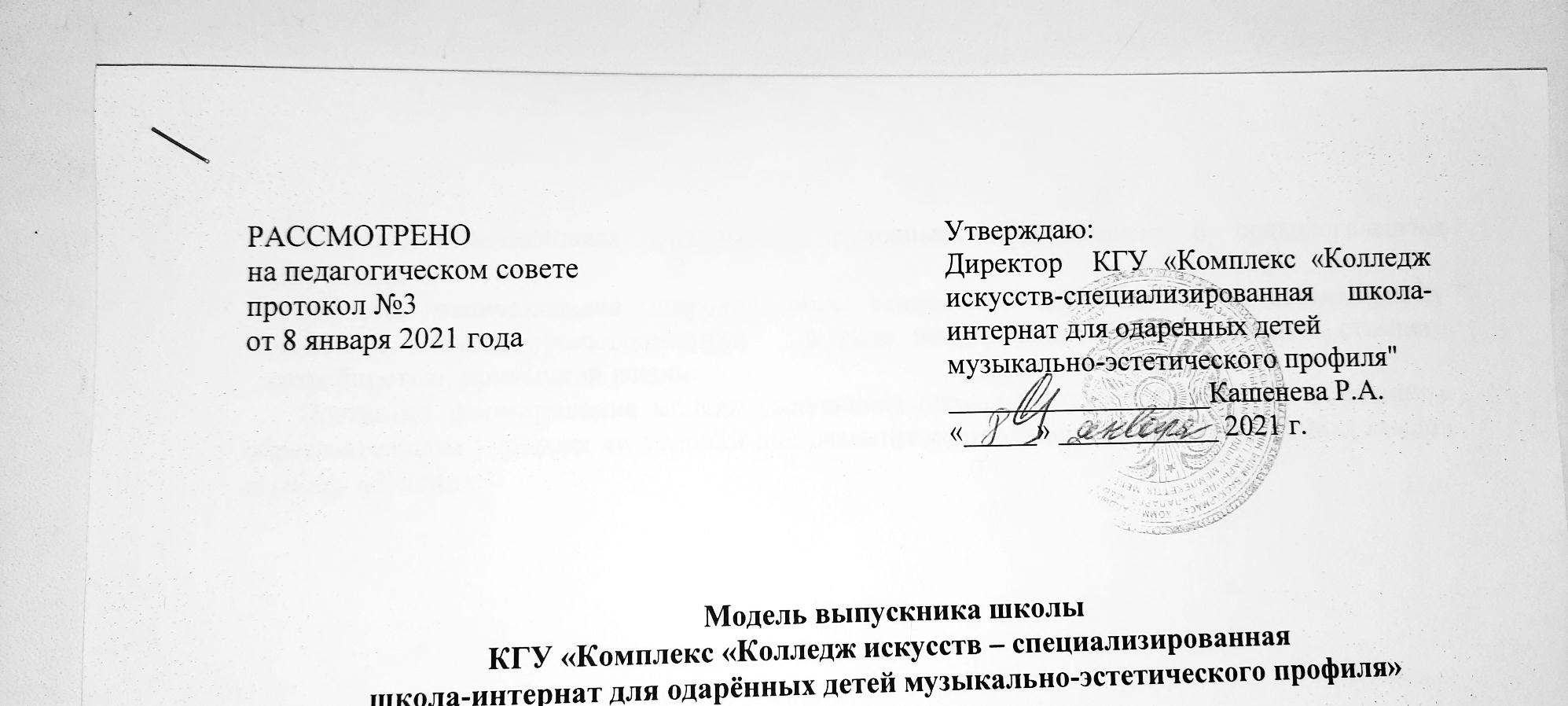 Модель выпускника школы КГУ «Комплекс «Колледж искусств – специализированная школа-интернат для одарённых детей музыкально-эстетического профиля»Модель выпускника разработана с учетом особенностей содержания, заложенного  в программный материал образовательного процесса школы на основе концепции развития учреждения и отражает социальный заказ и является ориентиром для всех участников учебно-воспитательного процесса.  Выстраивая образ выпускника школы, мы исходим из того, что он представляет собой динамическую систему, которая постоянно изменяется, самосовершенствуется, наполняясь новым содержанием. А значит, образ выпускника – это не конечный результат, не итог в развитии личности, а тот базовый уровень, развитию и становлению которого должна максимально способствовать школа. Образ выпускника школы -  компетентная, социально интегрированная и мобильная личность, способная к полноценному и эффективному участию в общественной и профессиональной жизнедеятельности в условиях современного общества. Содержательно наполняя данный образ, мы определили такие его составляющие, как компетенции и качества личности.Компетенции выпускника   Показателем сформированности выделенных компетенций являются следующие качества личности:духовность, гуманистическая направленность, толерантность;мобильность, самостоятельность в принятии решений, ответственность, способность к сознательному выборукоммуникабельность, социальная активность, умение сотрудничать;креативность, созидательность и конструктивность мышления.Выпускник школы – это: Патриот, который нацелен на реализацию своих способностей во имя общественного блага и процветания страны; личность, отличающаяся гражданской активностью, инициативностью и ответственностью;личность, отличающаяся высоким самосознанием, ориентированным на человеческие ценности, ставшие личными убеждениями и жизненными принципами;личность, отличающаяся физическим, духовным, нравственным и психологическим здоровьем;личность, отличающаяся широкой образованностью, способная к самостоятельному освоению знаний, проявляющемуся   в виде непрерывного самообразования, ставшего потребностью, привычкой жизни;Поэтапное формирование модели выпускника школы достигается благодаря созданию в образовательном учреждении условий для развития составляющих образа выпускника каждой ступени обучения. Предметно-информационныеДеятельностно-коммуникативныеЦенностно-ориентированныеумение работать с учебной информацией; критическое ее восприятие;преобразование ее из виртуальной в вербальную и наоборот.способность к сотрудничеству, к творчеству для достижения конкретных задач;умение управлять собой, анализировать и организовывать деятельность;принимать рациональные решения.знание норм, ценностей, традиций культуры;система отношений к миру, к себе, к обществу, основанная на потребностях, мотивах, эмоционально- ценностных ориентациях личности.Составляющие образа выпускникаОбраз выпускника начальной школыОбраз выпускника ШОДаОбраз выпускника КолледжаНравственный потенциал Восприятие и понимание учащимися таких ценностей, как «семья», «школа», «учитель», «родина», «природа», «дружба со сверстниками», «уважение к старшим». Потребность выполнять правила для учащихся, умение различать хорошие и плохие поступки людей, правильно оценивать свои действия и поведение одноклассников, соблюдать порядок и дисциплину в школе и общественных местах. Наличие опыта участия в подготовке и проведении общественно полезных дел, осуществление индивидуального и коллективного выбора поручений и заданий в процессе организации жизнедеятельности в классе и школе.Восприятие и понимание ценностей «человек», «личность», индивидуальность», «труд», «общение», «коллектив», «доверие», «выбор». Знание и соблюдение традиций школы. Осознание возможностей, достоинств и недостатков собственного «Я», овладение приёмами и методами самообразования и самовоспитания, ориентация на социально ценные формы и способы самореализации и самоутверждения. Готовность бороться за свою честь и честь коллектива, отвечать за свои поступки и действия. Активность и способность проявлять сильные стороны своей личности в жизнедеятельности класса и школы, умение планировать, готовить, проводить и анализировать коллективное творческое дело, беседу, игру и т.п.Осмысление целей и смысла своей жизни. Усвоение ценностей «родина», «культура», «любовь», «творчество», «самоактуализация» и «субъектность». Наличие чувства гордости за принадлежность к своей нации, за свою Родину. Знание и понимание основных положений Конституции РК.Понимание сущности нравственных качеств и черт характера окружающих людей, толерантность в их восприятии, проявление в отношениях с ними таких качеств, как доброта, честность, порядочность, вежливость.Адекватная оценка своих реальных и потенциальных возможностей, уверенность в себе, готовность к профессиональному самоопределению, самоутверждению и самореализации во взрослой жизни. Активность в общешкомплексных делах, в работе со школьниками. Наличие высоких достижений в одном или нескольких видах деятельности.Познавательный потенциалОвладение навыками учебной деятельности: чтением, письмом, счетом, элементами теоретического мышления, простейшими навыками самоконтроля учебных действий в рамках освоения общеобразовательных программ по предметам школьного учебного плана на уровне, достаточном для продолжения образования на ступени основного общего образования.  Наблюдательность, активность и прилежание в учебном труде, устойчивый интерес к познанию. Сформированность индивидуального стиля учебной деятельности, готовности к обучению в основной школе.Сформированность индивидуального стиля учебной деятельности, устойчивых учебных интересов и склонностей, умение развивать и управлять познавательными процессами личности, способность адекватно действовать в ситуации выбора на уроке. Наличие желания и готовности продолжить обучение после колледжа, потребность в углубленном изучении избранной области знаний, их самостоятельном добывании.Коммуникативный потенциалОвладение простейшими коммуникативными умениями и навыками: умениями говорить и слушать; способность сопереживать, сочувствовать, проявлять внимание к другим людям, животным, природе.  Освоение достаточного уровня культуры поведения и речи. Сформированность первичных навыков саморегуляции.Усвоение основ коммуникативной культуры личности: умение высказывать и отстаивать свою точку зрения; овладение навыками неконфликтного общения; способность строить и вести общение в различных ситуациях с людьми, отличающимися друг от друга по возрасту, ценностным ориентациям и другим признакам.Сформированность индивидуального стиля общения; овладение разнообразными коммуникативными умениями и навыками, способами поддержания эмоционально устойчивого поведения  в кризисной жизненной ситуации; способность корректировать в общении и отношениях свою и чужую агрессию. Эстетический потенциалЭстетическая восприимчивость предметов и явлений в окружающей природной и социальной среде, наличие личностного (собственного, индивидуального) эмоционального окрашенного отношения к произведениям искусства.Способность видеть и понимать гармонию и красоту, знание выдающихся деятелей и произведений литературы и искусства, апробация своих возможностей в музыке, литературе, сценическом и изобразительном искусстве.Умение строить свою жизнедеятельность по законам гармонии и красоты; потребность в посещении театров, выставок, концертов; стремление творить прекрасное в учебной, трудовой, досуговой деятельности, поведении и отношениях с окружающими; проявление индивидуального своеобразия, восприятии и созидании  красоты.Физический потенциалОвладение основами личной гигиены и здорового образа жизни. Соблюдение режима дня и правил личной гигиены, стремление стать сильным, быстрым, ловким и закаленным, желание попробовать свои силы в занятиях физической культурой и спортом.Развитие основных физических качеств: быстроты, ловкости, гибкости, силы и выносливости; знание и соблюдение режима занятий физическими упражнениями; способность разработать и реализовать индивидуальную программу физического совершенствования.Стремление к физическому совершенству; умение подготовить и провести подвижные игры и спортивные соревнования среди сверстников и школьников; привычка ежедневно заниматься физическими упражнениями и умение использовать их  в улучшении своей работоспособности и эмоционального состояния.